(right click and save logo as picture)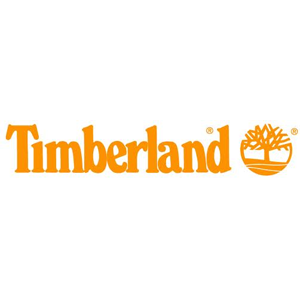 Shop Timberland and get free shipping on orders of $100 or more. Sign in to your member site and save!